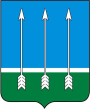 Администрациязакрытого административно - территориального образования Озерный Тверской областиП О С Т А Н О В Л Е Н И Е   О внесении изменений в муниципальную программу ЗАТО Озерный Тверской области «Жилищно-коммунальное хозяйство и энергетика ЗАТО Озерный Тверской области» на 2024-2026 годыВ соответствии с Порядком принятия решений о разработке муниципальных программ, формирования, реализации и проведения оценки эффективности реализации муниципальных программ ЗАТО Озерный Тверской области, утвержденным постановлением администрации ЗАТО Озерный от 28.08.2013 года № 371, статьей 36 Устава ЗАТО Озерный администрация ЗАТО Озерный постановляет:	1. Внести следующие изменения в муниципальную программу ЗАТО Озерный Тверской области «Жилищно-коммунальное хозяйство и энергетика ЗАТО Озерный Тверской области» на 2024-2026 годы, утвержденную постановлением администрации ЗАТО Озерный от 09.11.2023 г. № 127:	1.1. Раздел «Объемы и источники финансирования муниципальной программы по годам ее реализации в разрезе подпрограмм» паспорта муниципальной программы ЗАТО Озерный Тверской области «Жилищно-коммунальное хозяйство и энергетика ЗАТО Озерный Тверской области» на 2024-2026 годы изложить в следующей редакции:	«Общий объем финансирования Муниципальной программы на 2024-2026 годы составляет  37 387,2,  тыс. руб., в том числе по годам ее реализации в разрезе подпрограмм:Подпрограмма 2 –  тыс. руб.;2024 год – 21 542,8 тыс. руб.;2025 год – 7 922,2  тыс. руб.;2026 год – 7 922,2  тыс. руб.;                           2. Приложение 1 к муниципальной программе «Жилищно-коммунальное хозяйство и  энергетика ЗАТО Озерный Тверской области» на 2024-2026 годы изложить в новой редакции (Приложение).	3. Подраздел III «Информация о финансовых ресурсах, необходимых для реализации подпрограммы в разрезе задач по годам реализации муниципальной программы в целом» изложить в следующей редакции:	«16. Общий объем финансовых ресурсов, предусмотренных на реализацию программы, составляет 37 387,2 тыс. руб.»	«17. Объем финансовых средств, предусмотренных на реализацию Подпрограмм по годам их реализации в разрезе задач, представлен в Таблице 1.»Таблица 1.	2. Приложение 1 к муниципальной программе «Жилищно-коммунальное хозяйство и энергетика ЗАТО Озерный Тверской области» на 2024-2026 годы изложить в новой редакции (Приложение).3. Контроль за исполнением настоящего постановления возложить на руководителя отдела по строительству и ЖКХ администрации ЗАТО Озерный С.А.Федотову.	4. Настоящее постановление опубликовать в газете «Дни Озерного» и разместить на официальном сайте муниципального образования ЗАТО Озерный в сети интернет (www.ozerny.ru).          5. Настоящее постановление вступает в силу со дня его подписания.Глава ЗАТО Озерный                                                                       Н.А. Яковлева                                                                  06.02.2024                      №  13№п/пЗадачи ПодпрограммыПо годам реализации Муниципальной программыПо годам реализации Муниципальной программыПо годам реализации Муниципальной программывсего, тыс.руб.№п/пЗадачи Подпрограммы2024 год2025год2026 годвсего, тыс.руб.Подпрограмма 1 «Организация осуществления капитального ремонта многоквартирных жилых домов на территории ЗАТО Озерный Тверской области»0,0 0,00,00,01Задача 1«Повышение надежности внутренних сетей горячего водоснабжения и теплоснабжения МКД»0,00,00,00,02Задача 2«Капитальный ремонт и ремонт элементов многоквартирных домов»0,00,00,00,0Подпрограмма 2 «Развитие и благоустройство ЗАТО Озерный Тверской области»21 542,87 922,27 922,237 387,23Задача 1«Повышение уровня внешнего благоустройства,создание комфортных условий для проживания граждан»20 898,87 272,27 272,235 443,24Задача 2«Ответственность жителей ЗАТО Озерный за состоянии территории ЗАТО Озерный»644,0650,0650,01 944,0Итого, тыс.руб.Итого, тыс.руб.21 542,87 922,27 922,237 387,2Приложение                                                                                                                                                к Постановлению администрации ЗАТО Озерный Тверской области от 06.02.2024 г. № 13Приложение                                                                                                                                                к Постановлению администрации ЗАТО Озерный Тверской области от 06.02.2024 г. № 13Приложение                                                                                                                                                к Постановлению администрации ЗАТО Озерный Тверской области от 06.02.2024 г. № 13Приложение                                                                                                                                                к Постановлению администрации ЗАТО Озерный Тверской области от 06.02.2024 г. № 13Приложение                                                                                                                                                к Постановлению администрации ЗАТО Озерный Тверской области от 06.02.2024 г. № 13Приложение                                                                                                                                                к Постановлению администрации ЗАТО Озерный Тверской области от 06.02.2024 г. № 13Приложение № 1                                                                                                          к муниципальной программе "Жилищно-коммунальное хозяйство и энергетика ЗАТО Озерный Тверской области"                                                                                   на 2024-2026 годыПриложение № 1                                                                                                          к муниципальной программе "Жилищно-коммунальное хозяйство и энергетика ЗАТО Озерный Тверской области"                                                                                   на 2024-2026 годыПриложение № 1                                                                                                          к муниципальной программе "Жилищно-коммунальное хозяйство и энергетика ЗАТО Озерный Тверской области"                                                                                   на 2024-2026 годыПриложение № 1                                                                                                          к муниципальной программе "Жилищно-коммунальное хозяйство и энергетика ЗАТО Озерный Тверской области"                                                                                   на 2024-2026 годыПриложение № 1                                                                                                          к муниципальной программе "Жилищно-коммунальное хозяйство и энергетика ЗАТО Озерный Тверской области"                                                                                   на 2024-2026 годыПриложение № 1                                                                                                          к муниципальной программе "Жилищно-коммунальное хозяйство и энергетика ЗАТО Озерный Тверской области"                                                                                   на 2024-2026 годыХарактеристика муниципальной программы ЗАТО Озерный Тверской областиХарактеристика муниципальной программы ЗАТО Озерный Тверской областиХарактеристика муниципальной программы ЗАТО Озерный Тверской областиХарактеристика муниципальной программы ЗАТО Озерный Тверской областиХарактеристика муниципальной программы ЗАТО Озерный Тверской областиХарактеристика муниципальной программы ЗАТО Озерный Тверской областиХарактеристика муниципальной программы ЗАТО Озерный Тверской областиХарактеристика муниципальной программы ЗАТО Озерный Тверской областиХарактеристика муниципальной программы ЗАТО Озерный Тверской областиХарактеристика муниципальной программы ЗАТО Озерный Тверской областиХарактеристика муниципальной программы ЗАТО Озерный Тверской областиХарактеристика муниципальной программы ЗАТО Озерный Тверской областиХарактеристика муниципальной программы ЗАТО Озерный Тверской областиХарактеристика муниципальной программы ЗАТО Озерный Тверской областиХарактеристика муниципальной программы ЗАТО Озерный Тверской областиХарактеристика муниципальной программы ЗАТО Озерный Тверской областиХарактеристика муниципальной программы ЗАТО Озерный Тверской областиХарактеристика муниципальной программы ЗАТО Озерный Тверской областиХарактеристика муниципальной программы ЗАТО Озерный Тверской областиХарактеристика муниципальной программы ЗАТО Озерный Тверской областиХарактеристика муниципальной программы ЗАТО Озерный Тверской областиХарактеристика муниципальной программы ЗАТО Озерный Тверской областиХарактеристика муниципальной программы ЗАТО Озерный Тверской областиХарактеристика муниципальной программы ЗАТО Озерный Тверской областиХарактеристика муниципальной программы ЗАТО Озерный Тверской областиХарактеристика муниципальной программы ЗАТО Озерный Тверской областиХарактеристика муниципальной программы ЗАТО Озерный Тверской областиХарактеристика муниципальной программы ЗАТО Озерный Тверской областиХарактеристика муниципальной программы ЗАТО Озерный Тверской областиХарактеристика муниципальной программы ЗАТО Озерный Тверской областиХарактеристика муниципальной программы ЗАТО Озерный Тверской области"Жилищно-коммунальное хозяйство и энергетика ЗАТО Озерный Тверской области" на 2024-2026 годы"Жилищно-коммунальное хозяйство и энергетика ЗАТО Озерный Тверской области" на 2024-2026 годы"Жилищно-коммунальное хозяйство и энергетика ЗАТО Озерный Тверской области" на 2024-2026 годы"Жилищно-коммунальное хозяйство и энергетика ЗАТО Озерный Тверской области" на 2024-2026 годы"Жилищно-коммунальное хозяйство и энергетика ЗАТО Озерный Тверской области" на 2024-2026 годы"Жилищно-коммунальное хозяйство и энергетика ЗАТО Озерный Тверской области" на 2024-2026 годы"Жилищно-коммунальное хозяйство и энергетика ЗАТО Озерный Тверской области" на 2024-2026 годы"Жилищно-коммунальное хозяйство и энергетика ЗАТО Озерный Тверской области" на 2024-2026 годы"Жилищно-коммунальное хозяйство и энергетика ЗАТО Озерный Тверской области" на 2024-2026 годы"Жилищно-коммунальное хозяйство и энергетика ЗАТО Озерный Тверской области" на 2024-2026 годы"Жилищно-коммунальное хозяйство и энергетика ЗАТО Озерный Тверской области" на 2024-2026 годы"Жилищно-коммунальное хозяйство и энергетика ЗАТО Озерный Тверской области" на 2024-2026 годы"Жилищно-коммунальное хозяйство и энергетика ЗАТО Озерный Тверской области" на 2024-2026 годы"Жилищно-коммунальное хозяйство и энергетика ЗАТО Озерный Тверской области" на 2024-2026 годы"Жилищно-коммунальное хозяйство и энергетика ЗАТО Озерный Тверской области" на 2024-2026 годы"Жилищно-коммунальное хозяйство и энергетика ЗАТО Озерный Тверской области" на 2024-2026 годы"Жилищно-коммунальное хозяйство и энергетика ЗАТО Озерный Тверской области" на 2024-2026 годы"Жилищно-коммунальное хозяйство и энергетика ЗАТО Озерный Тверской области" на 2024-2026 годы"Жилищно-коммунальное хозяйство и энергетика ЗАТО Озерный Тверской области" на 2024-2026 годы"Жилищно-коммунальное хозяйство и энергетика ЗАТО Озерный Тверской области" на 2024-2026 годы"Жилищно-коммунальное хозяйство и энергетика ЗАТО Озерный Тверской области" на 2024-2026 годы"Жилищно-коммунальное хозяйство и энергетика ЗАТО Озерный Тверской области" на 2024-2026 годы"Жилищно-коммунальное хозяйство и энергетика ЗАТО Озерный Тверской области" на 2024-2026 годы"Жилищно-коммунальное хозяйство и энергетика ЗАТО Озерный Тверской области" на 2024-2026 годы"Жилищно-коммунальное хозяйство и энергетика ЗАТО Озерный Тверской области" на 2024-2026 годы"Жилищно-коммунальное хозяйство и энергетика ЗАТО Озерный Тверской области" на 2024-2026 годы"Жилищно-коммунальное хозяйство и энергетика ЗАТО Озерный Тверской области" на 2024-2026 годы"Жилищно-коммунальное хозяйство и энергетика ЗАТО Озерный Тверской области" на 2024-2026 годы"Жилищно-коммунальное хозяйство и энергетика ЗАТО Озерный Тверской области" на 2024-2026 годы"Жилищно-коммунальное хозяйство и энергетика ЗАТО Озерный Тверской области" на 2024-2026 годы"Жилищно-коммунальное хозяйство и энергетика ЗАТО Озерный Тверской области" на 2024-2026 годыАдминистратор муниципальной программы ЗАТО Озерный Тверской области - Администрация ЗАТО ОзерныйАдминистратор муниципальной программы ЗАТО Озерный Тверской области - Администрация ЗАТО ОзерныйАдминистратор муниципальной программы ЗАТО Озерный Тверской области - Администрация ЗАТО ОзерныйАдминистратор муниципальной программы ЗАТО Озерный Тверской области - Администрация ЗАТО ОзерныйАдминистратор муниципальной программы ЗАТО Озерный Тверской области - Администрация ЗАТО ОзерныйАдминистратор муниципальной программы ЗАТО Озерный Тверской области - Администрация ЗАТО ОзерныйАдминистратор муниципальной программы ЗАТО Озерный Тверской области - Администрация ЗАТО ОзерныйАдминистратор муниципальной программы ЗАТО Озерный Тверской области - Администрация ЗАТО ОзерныйАдминистратор муниципальной программы ЗАТО Озерный Тверской области - Администрация ЗАТО ОзерныйАдминистратор муниципальной программы ЗАТО Озерный Тверской области - Администрация ЗАТО ОзерныйАдминистратор муниципальной программы ЗАТО Озерный Тверской области - Администрация ЗАТО ОзерныйАдминистратор муниципальной программы ЗАТО Озерный Тверской области - Администрация ЗАТО ОзерныйАдминистратор муниципальной программы ЗАТО Озерный Тверской области - Администрация ЗАТО ОзерныйАдминистратор муниципальной программы ЗАТО Озерный Тверской области - Администрация ЗАТО ОзерныйАдминистратор муниципальной программы ЗАТО Озерный Тверской области - Администрация ЗАТО ОзерныйАдминистратор муниципальной программы ЗАТО Озерный Тверской области - Администрация ЗАТО ОзерныйАдминистратор муниципальной программы ЗАТО Озерный Тверской области - Администрация ЗАТО ОзерныйАдминистратор муниципальной программы ЗАТО Озерный Тверской области - Администрация ЗАТО ОзерныйАдминистратор муниципальной программы ЗАТО Озерный Тверской области - Администрация ЗАТО ОзерныйАдминистратор муниципальной программы ЗАТО Озерный Тверской области - Администрация ЗАТО ОзерныйАдминистратор муниципальной программы ЗАТО Озерный Тверской области - Администрация ЗАТО ОзерныйАдминистратор муниципальной программы ЗАТО Озерный Тверской области - Администрация ЗАТО ОзерныйАдминистратор муниципальной программы ЗАТО Озерный Тверской области - Администрация ЗАТО ОзерныйАдминистратор муниципальной программы ЗАТО Озерный Тверской области - Администрация ЗАТО ОзерныйАдминистратор муниципальной программы ЗАТО Озерный Тверской области - Администрация ЗАТО ОзерныйАдминистратор муниципальной программы ЗАТО Озерный Тверской области - Администрация ЗАТО ОзерныйАдминистратор муниципальной программы ЗАТО Озерный Тверской области - Администрация ЗАТО ОзерныйАдминистратор муниципальной программы ЗАТО Озерный Тверской области - Администрация ЗАТО ОзерныйАдминистратор муниципальной программы ЗАТО Озерный Тверской области - Администрация ЗАТО ОзерныйАдминистратор муниципальной программы ЗАТО Озерный Тверской области - Администрация ЗАТО ОзерныйАдминистратор муниципальной программы ЗАТО Озерный Тверской области - Администрация ЗАТО ОзерныйПринятые обозначения и сокращения:Принятые обозначения и сокращения:Принятые обозначения и сокращения:Принятые обозначения и сокращения:Принятые обозначения и сокращения:Принятые обозначения и сокращения:Принятые обозначения и сокращения:Принятые обозначения и сокращения:Принятые обозначения и сокращения:Принятые обозначения и сокращения:Принятые обозначения и сокращения:Принятые обозначения и сокращения:1. Программа - муниципальная программа ЗАТО Озерный Тверской области "Жилищно-коммунальное хозяйство и энергетика ЗАТО Озерный Тверской области" на 2024-2026 годы.1. Программа - муниципальная программа ЗАТО Озерный Тверской области "Жилищно-коммунальное хозяйство и энергетика ЗАТО Озерный Тверской области" на 2024-2026 годы.1. Программа - муниципальная программа ЗАТО Озерный Тверской области "Жилищно-коммунальное хозяйство и энергетика ЗАТО Озерный Тверской области" на 2024-2026 годы.1. Программа - муниципальная программа ЗАТО Озерный Тверской области "Жилищно-коммунальное хозяйство и энергетика ЗАТО Озерный Тверской области" на 2024-2026 годы.1. Программа - муниципальная программа ЗАТО Озерный Тверской области "Жилищно-коммунальное хозяйство и энергетика ЗАТО Озерный Тверской области" на 2024-2026 годы.1. Программа - муниципальная программа ЗАТО Озерный Тверской области "Жилищно-коммунальное хозяйство и энергетика ЗАТО Озерный Тверской области" на 2024-2026 годы.1. Программа - муниципальная программа ЗАТО Озерный Тверской области "Жилищно-коммунальное хозяйство и энергетика ЗАТО Озерный Тверской области" на 2024-2026 годы.1. Программа - муниципальная программа ЗАТО Озерный Тверской области "Жилищно-коммунальное хозяйство и энергетика ЗАТО Озерный Тверской области" на 2024-2026 годы.1. Программа - муниципальная программа ЗАТО Озерный Тверской области "Жилищно-коммунальное хозяйство и энергетика ЗАТО Озерный Тверской области" на 2024-2026 годы.1. Программа - муниципальная программа ЗАТО Озерный Тверской области "Жилищно-коммунальное хозяйство и энергетика ЗАТО Озерный Тверской области" на 2024-2026 годы.1. Программа - муниципальная программа ЗАТО Озерный Тверской области "Жилищно-коммунальное хозяйство и энергетика ЗАТО Озерный Тверской области" на 2024-2026 годы.1. Программа - муниципальная программа ЗАТО Озерный Тверской области "Жилищно-коммунальное хозяйство и энергетика ЗАТО Озерный Тверской области" на 2024-2026 годы.1. Программа - муниципальная программа ЗАТО Озерный Тверской области "Жилищно-коммунальное хозяйство и энергетика ЗАТО Озерный Тверской области" на 2024-2026 годы.1. Программа - муниципальная программа ЗАТО Озерный Тверской области "Жилищно-коммунальное хозяйство и энергетика ЗАТО Озерный Тверской области" на 2024-2026 годы.1. Программа - муниципальная программа ЗАТО Озерный Тверской области "Жилищно-коммунальное хозяйство и энергетика ЗАТО Озерный Тверской области" на 2024-2026 годы.1. Программа - муниципальная программа ЗАТО Озерный Тверской области "Жилищно-коммунальное хозяйство и энергетика ЗАТО Озерный Тверской области" на 2024-2026 годы.1. Программа - муниципальная программа ЗАТО Озерный Тверской области "Жилищно-коммунальное хозяйство и энергетика ЗАТО Озерный Тверской области" на 2024-2026 годы.1. Программа - муниципальная программа ЗАТО Озерный Тверской области "Жилищно-коммунальное хозяйство и энергетика ЗАТО Озерный Тверской области" на 2024-2026 годы.1. Программа - муниципальная программа ЗАТО Озерный Тверской области "Жилищно-коммунальное хозяйство и энергетика ЗАТО Озерный Тверской области" на 2024-2026 годы.1. Программа - муниципальная программа ЗАТО Озерный Тверской области "Жилищно-коммунальное хозяйство и энергетика ЗАТО Озерный Тверской области" на 2024-2026 годы.1. Программа - муниципальная программа ЗАТО Озерный Тверской области "Жилищно-коммунальное хозяйство и энергетика ЗАТО Озерный Тверской области" на 2024-2026 годы.1. Программа - муниципальная программа ЗАТО Озерный Тверской области "Жилищно-коммунальное хозяйство и энергетика ЗАТО Озерный Тверской области" на 2024-2026 годы.1. Программа - муниципальная программа ЗАТО Озерный Тверской области "Жилищно-коммунальное хозяйство и энергетика ЗАТО Озерный Тверской области" на 2024-2026 годы.1. Программа - муниципальная программа ЗАТО Озерный Тверской области "Жилищно-коммунальное хозяйство и энергетика ЗАТО Озерный Тверской области" на 2024-2026 годы.1. Программа - муниципальная программа ЗАТО Озерный Тверской области "Жилищно-коммунальное хозяйство и энергетика ЗАТО Озерный Тверской области" на 2024-2026 годы.1. Программа - муниципальная программа ЗАТО Озерный Тверской области "Жилищно-коммунальное хозяйство и энергетика ЗАТО Озерный Тверской области" на 2024-2026 годы.1. Программа - муниципальная программа ЗАТО Озерный Тверской области "Жилищно-коммунальное хозяйство и энергетика ЗАТО Озерный Тверской области" на 2024-2026 годы.1. Программа - муниципальная программа ЗАТО Озерный Тверской области "Жилищно-коммунальное хозяйство и энергетика ЗАТО Озерный Тверской области" на 2024-2026 годы.1. Программа - муниципальная программа ЗАТО Озерный Тверской области "Жилищно-коммунальное хозяйство и энергетика ЗАТО Озерный Тверской области" на 2024-2026 годы.1. Программа - муниципальная программа ЗАТО Озерный Тверской области "Жилищно-коммунальное хозяйство и энергетика ЗАТО Озерный Тверской области" на 2024-2026 годы.1. Программа - муниципальная программа ЗАТО Озерный Тверской области "Жилищно-коммунальное хозяйство и энергетика ЗАТО Озерный Тверской области" на 2024-2026 годы.2. Подпрограмма - подпрограмма муниципальной программы ЗАТО Озерный Тверской области "Жилищно-коммунальное хозяйство и энергетика ЗАТО Озерный Тверской области" на 2024-2026 годы.2. Подпрограмма - подпрограмма муниципальной программы ЗАТО Озерный Тверской области "Жилищно-коммунальное хозяйство и энергетика ЗАТО Озерный Тверской области" на 2024-2026 годы.2. Подпрограмма - подпрограмма муниципальной программы ЗАТО Озерный Тверской области "Жилищно-коммунальное хозяйство и энергетика ЗАТО Озерный Тверской области" на 2024-2026 годы.2. Подпрограмма - подпрограмма муниципальной программы ЗАТО Озерный Тверской области "Жилищно-коммунальное хозяйство и энергетика ЗАТО Озерный Тверской области" на 2024-2026 годы.2. Подпрограмма - подпрограмма муниципальной программы ЗАТО Озерный Тверской области "Жилищно-коммунальное хозяйство и энергетика ЗАТО Озерный Тверской области" на 2024-2026 годы.2. Подпрограмма - подпрограмма муниципальной программы ЗАТО Озерный Тверской области "Жилищно-коммунальное хозяйство и энергетика ЗАТО Озерный Тверской области" на 2024-2026 годы.2. Подпрограмма - подпрограмма муниципальной программы ЗАТО Озерный Тверской области "Жилищно-коммунальное хозяйство и энергетика ЗАТО Озерный Тверской области" на 2024-2026 годы.2. Подпрограмма - подпрограмма муниципальной программы ЗАТО Озерный Тверской области "Жилищно-коммунальное хозяйство и энергетика ЗАТО Озерный Тверской области" на 2024-2026 годы.2. Подпрограмма - подпрограмма муниципальной программы ЗАТО Озерный Тверской области "Жилищно-коммунальное хозяйство и энергетика ЗАТО Озерный Тверской области" на 2024-2026 годы.2. Подпрограмма - подпрограмма муниципальной программы ЗАТО Озерный Тверской области "Жилищно-коммунальное хозяйство и энергетика ЗАТО Озерный Тверской области" на 2024-2026 годы.2. Подпрограмма - подпрограмма муниципальной программы ЗАТО Озерный Тверской области "Жилищно-коммунальное хозяйство и энергетика ЗАТО Озерный Тверской области" на 2024-2026 годы.2. Подпрограмма - подпрограмма муниципальной программы ЗАТО Озерный Тверской области "Жилищно-коммунальное хозяйство и энергетика ЗАТО Озерный Тверской области" на 2024-2026 годы.2. Подпрограмма - подпрограмма муниципальной программы ЗАТО Озерный Тверской области "Жилищно-коммунальное хозяйство и энергетика ЗАТО Озерный Тверской области" на 2024-2026 годы.2. Подпрограмма - подпрограмма муниципальной программы ЗАТО Озерный Тверской области "Жилищно-коммунальное хозяйство и энергетика ЗАТО Озерный Тверской области" на 2024-2026 годы.2. Подпрограмма - подпрограмма муниципальной программы ЗАТО Озерный Тверской области "Жилищно-коммунальное хозяйство и энергетика ЗАТО Озерный Тверской области" на 2024-2026 годы.2. Подпрограмма - подпрограмма муниципальной программы ЗАТО Озерный Тверской области "Жилищно-коммунальное хозяйство и энергетика ЗАТО Озерный Тверской области" на 2024-2026 годы.2. Подпрограмма - подпрограмма муниципальной программы ЗАТО Озерный Тверской области "Жилищно-коммунальное хозяйство и энергетика ЗАТО Озерный Тверской области" на 2024-2026 годы.2. Подпрограмма - подпрограмма муниципальной программы ЗАТО Озерный Тверской области "Жилищно-коммунальное хозяйство и энергетика ЗАТО Озерный Тверской области" на 2024-2026 годы.2. Подпрограмма - подпрограмма муниципальной программы ЗАТО Озерный Тверской области "Жилищно-коммунальное хозяйство и энергетика ЗАТО Озерный Тверской области" на 2024-2026 годы.2. Подпрограмма - подпрограмма муниципальной программы ЗАТО Озерный Тверской области "Жилищно-коммунальное хозяйство и энергетика ЗАТО Озерный Тверской области" на 2024-2026 годы.2. Подпрограмма - подпрограмма муниципальной программы ЗАТО Озерный Тверской области "Жилищно-коммунальное хозяйство и энергетика ЗАТО Озерный Тверской области" на 2024-2026 годы.2. Подпрограмма - подпрограмма муниципальной программы ЗАТО Озерный Тверской области "Жилищно-коммунальное хозяйство и энергетика ЗАТО Озерный Тверской области" на 2024-2026 годы.2. Подпрограмма - подпрограмма муниципальной программы ЗАТО Озерный Тверской области "Жилищно-коммунальное хозяйство и энергетика ЗАТО Озерный Тверской области" на 2024-2026 годы.2. Подпрограмма - подпрограмма муниципальной программы ЗАТО Озерный Тверской области "Жилищно-коммунальное хозяйство и энергетика ЗАТО Озерный Тверской области" на 2024-2026 годы.2. Подпрограмма - подпрограмма муниципальной программы ЗАТО Озерный Тверской области "Жилищно-коммунальное хозяйство и энергетика ЗАТО Озерный Тверской области" на 2024-2026 годы.2. Подпрограмма - подпрограмма муниципальной программы ЗАТО Озерный Тверской области "Жилищно-коммунальное хозяйство и энергетика ЗАТО Озерный Тверской области" на 2024-2026 годы.2. Подпрограмма - подпрограмма муниципальной программы ЗАТО Озерный Тверской области "Жилищно-коммунальное хозяйство и энергетика ЗАТО Озерный Тверской области" на 2024-2026 годы.2. Подпрограмма - подпрограмма муниципальной программы ЗАТО Озерный Тверской области "Жилищно-коммунальное хозяйство и энергетика ЗАТО Озерный Тверской области" на 2024-2026 годы.2. Подпрограмма - подпрограмма муниципальной программы ЗАТО Озерный Тверской области "Жилищно-коммунальное хозяйство и энергетика ЗАТО Озерный Тверской области" на 2024-2026 годы.2. Подпрограмма - подпрограмма муниципальной программы ЗАТО Озерный Тверской области "Жилищно-коммунальное хозяйство и энергетика ЗАТО Озерный Тверской области" на 2024-2026 годы.2. Подпрограмма - подпрограмма муниципальной программы ЗАТО Озерный Тверской области "Жилищно-коммунальное хозяйство и энергетика ЗАТО Озерный Тверской области" на 2024-2026 годы.3. Задача - задача подпрограммы.3. Задача - задача подпрограммы.3. Задача - задача подпрограммы.3. Задача - задача подпрограммы.3. Задача - задача подпрограммы.3. Задача - задача подпрограммы.3. Задача - задача подпрограммы.3. Задача - задача подпрограммы.3. Задача - задача подпрограммы.3. Задача - задача подпрограммы.3. Задача - задача подпрограммы.3. Задача - задача подпрограммы.3. Задача - задача подпрограммы.3. Задача - задача подпрограммы.3. Задача - задача подпрограммы.3. Задача - задача подпрограммы.3. Задача - задача подпрограммы.3. Задача - задача подпрограммы.3. Задача - задача подпрограммы.3. Задача - задача подпрограммы.3. Задача - задача подпрограммы.3. Задача - задача подпрограммы.3. Задача - задача подпрограммы.3. Задача - задача подпрограммы.3. Задача - задача подпрограммы.3. Задача - задача подпрограммы.3. Задача - задача подпрограммы.3. Задача - задача подпрограммы.3. Задача - задача подпрограммы.3. Задача - задача подпрограммы.3. Задача - задача подпрограммы.4. Мероприятие - мероприятие подпрограммы.4. Мероприятие - мероприятие подпрограммы.4. Мероприятие - мероприятие подпрограммы.4. Мероприятие - мероприятие подпрограммы.4. Мероприятие - мероприятие подпрограммы.4. Мероприятие - мероприятие подпрограммы.4. Мероприятие - мероприятие подпрограммы.4. Мероприятие - мероприятие подпрограммы.4. Мероприятие - мероприятие подпрограммы.4. Мероприятие - мероприятие подпрограммы.4. Мероприятие - мероприятие подпрограммы.4. Мероприятие - мероприятие подпрограммы.4. Мероприятие - мероприятие подпрограммы.4. Мероприятие - мероприятие подпрограммы.4. Мероприятие - мероприятие подпрограммы.4. Мероприятие - мероприятие подпрограммы.4. Мероприятие - мероприятие подпрограммы.4. Мероприятие - мероприятие подпрограммы.4. Мероприятие - мероприятие подпрограммы.4. Мероприятие - мероприятие подпрограммы.4. Мероприятие - мероприятие подпрограммы.4. Мероприятие - мероприятие подпрограммы.4. Мероприятие - мероприятие подпрограммы.4. Мероприятие - мероприятие подпрограммы.4. Мероприятие - мероприятие подпрограммы.4. Мероприятие - мероприятие подпрограммы.4. Мероприятие - мероприятие подпрограммы.4. Мероприятие - мероприятие подпрограммы.4. Мероприятие - мероприятие подпрограммы.4. Мероприятие - мероприятие подпрограммы.4. Мероприятие - мероприятие подпрограммы.5. Показатель - показатель цели программы (показатель задачи подпрограммы, показатель мероприятия, показатель административного мероприятия).5. Показатель - показатель цели программы (показатель задачи подпрограммы, показатель мероприятия, показатель административного мероприятия).5. Показатель - показатель цели программы (показатель задачи подпрограммы, показатель мероприятия, показатель административного мероприятия).5. Показатель - показатель цели программы (показатель задачи подпрограммы, показатель мероприятия, показатель административного мероприятия).5. Показатель - показатель цели программы (показатель задачи подпрограммы, показатель мероприятия, показатель административного мероприятия).5. Показатель - показатель цели программы (показатель задачи подпрограммы, показатель мероприятия, показатель административного мероприятия).5. Показатель - показатель цели программы (показатель задачи подпрограммы, показатель мероприятия, показатель административного мероприятия).5. Показатель - показатель цели программы (показатель задачи подпрограммы, показатель мероприятия, показатель административного мероприятия).5. Показатель - показатель цели программы (показатель задачи подпрограммы, показатель мероприятия, показатель административного мероприятия).5. Показатель - показатель цели программы (показатель задачи подпрограммы, показатель мероприятия, показатель административного мероприятия).5. Показатель - показатель цели программы (показатель задачи подпрограммы, показатель мероприятия, показатель административного мероприятия).5. Показатель - показатель цели программы (показатель задачи подпрограммы, показатель мероприятия, показатель административного мероприятия).5. Показатель - показатель цели программы (показатель задачи подпрограммы, показатель мероприятия, показатель административного мероприятия).5. Показатель - показатель цели программы (показатель задачи подпрограммы, показатель мероприятия, показатель административного мероприятия).5. Показатель - показатель цели программы (показатель задачи подпрограммы, показатель мероприятия, показатель административного мероприятия).5. Показатель - показатель цели программы (показатель задачи подпрограммы, показатель мероприятия, показатель административного мероприятия).5. Показатель - показатель цели программы (показатель задачи подпрограммы, показатель мероприятия, показатель административного мероприятия).5. Показатель - показатель цели программы (показатель задачи подпрограммы, показатель мероприятия, показатель административного мероприятия).5. Показатель - показатель цели программы (показатель задачи подпрограммы, показатель мероприятия, показатель административного мероприятия).5. Показатель - показатель цели программы (показатель задачи подпрограммы, показатель мероприятия, показатель административного мероприятия).5. Показатель - показатель цели программы (показатель задачи подпрограммы, показатель мероприятия, показатель административного мероприятия).5. Показатель - показатель цели программы (показатель задачи подпрограммы, показатель мероприятия, показатель административного мероприятия).5. Показатель - показатель цели программы (показатель задачи подпрограммы, показатель мероприятия, показатель административного мероприятия).5. Показатель - показатель цели программы (показатель задачи подпрограммы, показатель мероприятия, показатель административного мероприятия).5. Показатель - показатель цели программы (показатель задачи подпрограммы, показатель мероприятия, показатель административного мероприятия).5. Показатель - показатель цели программы (показатель задачи подпрограммы, показатель мероприятия, показатель административного мероприятия).5. Показатель - показатель цели программы (показатель задачи подпрограммы, показатель мероприятия, показатель административного мероприятия).5. Показатель - показатель цели программы (показатель задачи подпрограммы, показатель мероприятия, показатель административного мероприятия).5. Показатель - показатель цели программы (показатель задачи подпрограммы, показатель мероприятия, показатель административного мероприятия).5. Показатель - показатель цели программы (показатель задачи подпрограммы, показатель мероприятия, показатель административного мероприятия).5. Показатель - показатель цели программы (показатель задачи подпрограммы, показатель мероприятия, показатель административного мероприятия).Коды бюджетной классификацииКоды бюджетной классификацииКоды бюджетной классификацииКоды бюджетной классификацииКоды бюджетной классификацииКоды бюджетной классификацииКоды бюджетной классификацииКоды бюджетной классификацииКоды бюджетной классификацииКоды бюджетной классификацииКоды бюджетной классификацииКоды бюджетной классификацииКоды бюджетной классификацииКоды бюджетной классификацииКоды бюджетной классификацииКоды бюджетной классификацииКоды бюджетной классификацииДополнительный аналитический кодДополнительный аналитический кодДополнительный аналитический кодДополнительный аналитический кодДополнительный аналитический кодДополнительный аналитический кодДополнительный аналитический кодЦели программы, подпрограммы, задачи подпрограммы, мероприятия подпрограммы, административные мероприятия и их показателиЕдиница измеренияГоды реализации программыГоды реализации программыГоды реализации программыЦелевое (суммарное) значение показателяЦелевое (суммарное) значение показателякод администратора программыкод администратора программыкод администратора программыразделразделподразделподразделклассификация целевой статьи расхода бюджетаклассификация целевой статьи расхода бюджетаклассификация целевой статьи расхода бюджетаклассификация целевой статьи расхода бюджетаклассификация целевой статьи расхода бюджетаклассификация целевой статьи расхода бюджетаклассификация целевой статьи расхода бюджетаклассификация целевой статьи расхода бюджетаклассификация целевой статьи расхода бюджетаклассификация целевой статьи расхода бюджетаДополнительный аналитический кодДополнительный аналитический кодДополнительный аналитический кодДополнительный аналитический кодДополнительный аналитический кодДополнительный аналитический кодДополнительный аналитический кодЦели программы, подпрограммы, задачи подпрограммы, мероприятия подпрограммы, административные мероприятия и их показателиЕдиница измерения202420252026значениегод достижения1234567891011121314151617181920212223242526272829303104500000600000000Программа "Жилищно-коммунальное хозяйство и энергетика ЗАТО Озерный Тверской области" на 2024-2026 годы, всеготыс.руб.21542,87922,27922,237387,22026Цель программы  "Обеспечение комфортных условий проживания, повышение качества и условий жизни населения на территории ЗАТО Озерный Тверской области в сфере жилищно-коммунального хозяйства" ххххх2026Показатель 1 "Улучшение технического состояния МКД, повышение их энергоэффективности и уровня комфортности проживания в них граждан за счет ответственного управления общим имуществом в МКД его собственниками и привлекающими профессиональными исполнителями"%808590902026Показатель 2 "Улучшение благоустроенности среды проживания граждан ЗАТО Озерный"%707580802026Подпрограмма 1 "Организация осуществления капитального ремонта многоквартирных жилых домов на территории ЗАТО Озерный и их инженерной инфраструктуры" да/нетдададада2026Задача 1  "Повышение надежности внутренних сетей горячего водоснабжения и теплоснабжения МКД"да/нетдададада2026Показатель 1 "Количество МКД в которых капитально отремонтирована система теплоснабжения по региональной программе капитального ремонта"шт.30032026Показатель 2 "Качество подачи услуги теплоснабжения в МКД"%7000702026Административное мероприятие 1.001 "Организация собрания собственников жилых помещений МКД для принятия решений о проведении капитальных ремонтов"да/нетдададада2026Показатель 1 "Количество организованных собраний"шт.21142026Показатель 2 "Количество принятых решений о проведении капитального ремонта и"шт.21142026Административное мероприятие 1.002 "Организация работы с жителями многоквартирных жилых домов об экономии энергетических ресурсов"да/нетдададада2026Показатель 1 "Количество проведенных общедомовых собраний"шт.11132026Показатель 2 "Экономия расхода энергоресурсов "%101010302026Задача 2 "Капитальный ремонт и ремонт элементов многоквартирных домов"тыс.руб.0,00,00,00,02026Показатель 1"Количество отремонтированных капитальным ремонтом элементов домов"шт11132026Показатель 2 "Удовлетворенность жителей условиями проживания"%1001001001002026Административное мероприятие 1.001 "Организация собрания собственников жилых помещений МКД для принятия решений о проведении капитальных ремонтов элементов"да/нетдададада2026Показатель 1 "Количество организованных собраний"шт555152026Показатель 2 "Количество принятых решений о проведении капитального ремонта элементов МКД"%1001001001002026Административное мероприятие 1.002 "Привлечение собственников жилых помещений к участию в комиссиях по приемке "да/нетдададада2026Показатель 1 "Количество принятых в эксплуатацию объектов законченных капитальным ремонтомшт31152026Показатель 2 "Количество проведенных проверок в рамках муниципального жилищного контроля "шт.1113202604505030620000000Подпрограмма 2 "Развитие и благоустройство ЗАТО Озерный Тверской области "тыс. руб.21542,87922,27922,237387,22026Задача 1 "Повышение уровня внешнего благоустройства, создание комфортных условий для проживания граждан"тыс.руб.20898,87272,27272,235443,22026Показатель 1"Содержание территории ЗАТО Озерный в нормативном состоянии"%1001001001002026Показатель 2 "Увеличение степени благоустроенности территорий общего пользования и отдыха детей и взрослых"кв.м120012001200360020260450503062012001БМероприятие 1.001 "Озеленение территорий общего пользования (посадка деревьев и кустарников, устройство газонов, вырубка сухостоя и прореживание кустарников)"тыс.руб.420,0420,0420,01260,02026Показатель 1 "Выполнение работ по благоустройству территории ЗАТО Озерный Тверской области: озеленение территорий общего пользования (покос трав)"тыс.руб.42042042012602026Показатель 2 "Площадь покосов общественных территорий"кв.км0,1380,1380,1380,13820260450503062012002БМероприятие 1.002 "Благоустройство территорий детских и спортивных площадок" тыс.руб.500,0500,0500,01500,02026Показатель 1 "Установка оборудования детских игровых площадок"тыс.руб.50050050015002026Показатель 2 "Количество установленных элементов"шт.6331220260450503062012003БМероприятие 1.003 "Содержание наружного электроосвещения, в том числе затраты на электроэнергию" тыс.руб.3800,03800,03800,011400,02026Показатель 1"Обеспечение безопасности нахождения граждан на улице в темное время суток"%808080802026Показатель 2 "Экономия энергоресурсов"%5551520260450503062012004БМероприятие 1.004 "Наружное оформление территории ЗАТО Озерный в период проведения праздников, организация праздничных мероприятий" тыс.руб.200,0200,0200,0600,02026Показатель 1 "Приобретение элементов для праздничного оформления территории многоразового использования"шт151515452026Показатель 2 "Улучшение эстетического вида территорий общего пользования"%5050505020260450503062012012БМероприятие 1.006 "Разработка проектно-сметной документации с целью участия в программе по поддержке местных инициатив на территории ЗАТО Озерный Тверской области" тыс.руб.400,0400,0400,01200,02026Показатель 1 "Количество разработанных проектов"шт11132026Показатель 2 "Количество реализованных проектов"шт11132026045050306201S9003Мероприятие 1.008 "Реализация программ по поддержке местных инициатив в Тверской области, устройство детской игровой площадки в районе дома № 12 по ул. Киевская в ЗАТО Озерный Тверской области" тыс.руб.181,10,00,0181,12024Показатель 1 "Устройство детской игровой площадки в районе дома № 12 по ул. Киевская в ЗАТО Озерный Тверской области"тыс.руб.181,100181,12024Показатель 2 "Количество установленных детских площадок"шт.1,0001,02024045050306201S9005Мероприятие 1.009 "Реализация программ по поддержке местных инициатив в Тверской области, капитальный ремонт пешеходных дорожек в лесопарковой зоне в районе дома № 14 по ул. Московской в ЗАТО Озерный Тверской области" тыс.руб.618,10,00,0618,12024Показатель 1 "Количество установленных детских игровых площадок"шт10012024Показатель 2 "Улучшение функционального использования территорий общего пользования"%9000902024045050306201S9006Мероприятие 1.010 "Реализация программ по поддержке местных инициатив в Тверской области, приобретение световых консолей для благоустройства улиц Московская и Советская в ЗАТО Озерный Тверской области" тыс.руб.176,40,00,0176,42024Показатель 1 "Создание праздничного настроения"%100001002024Показатель 2 "Количество установленных световых панно"шт2000642024045050306201S9007Мероприятие 1.011 "Реализация программ по поддержке местных инициатив в Тверской области, выполнение работ по замене светильников наружного освещения на светодиодные на территории в ЗАТО Озерный Тверской области" тыс.руб.274,50,00,0274,52024Показатель 1 "Количество замененных светильников с лампами ДРЛ на энергоэффективные светодиодные"шт109001092024Показатель 2 "Устройство новой точки освещения территории общего пользования"шт10010020240450503062022001БМероприятие 1.012 "Санитарная очистка территорий общего пользования, ликвидация стихийных свалок" тыс.руб.100,0100,0100,0300,02026Показатель 1 "Количество проведенных общегородских субботников по уборке общественных территорий"шт33392026Показатель 2 "Количество трудовых коллективов принявших участие в городских субботниках"шт2530353520260450503062F255550Мероприятие 1.013 "Субсидия на поддержку муниципальных программ формирования современной городской среды" тыс.руб.6726,30,00,06726,32024Показатель 1 "Капитальный ремонт общественной территории в ЗАТО Озерный Тверской области с целью формирования комфортной городской среды (площадь напротив Храма Андрея Первозванного"тыс.руб.6726,3006726,32024Показатель 2 "Площадь благоустройства"кв.м6020006020202404505030620111450Мероприятие 1.014 "Субсидии местным бюджетам на поддержку обустройства мест массового отдыха населения (городских парков)" тыс.руб.1833,71833,71833,75501,12026Показатель 1 "Благоустройство территрии парка имени маршала М.И. Неделина в ЗАТО Озерный Тверской области"тыс.руб.1833,71833,71833,75501,12026Показатель 2 "Площадь благоустройства"кв.м90009000900090002026045050306201S1450Мероприятие 1.015 "Обустройство мест массового отдыха населения ЗАТО Озерный" тыс.руб.218,518,518,5255,52026Показатель 1 "Благоустройство территрии парка имени маршала М.И. Неделина в ЗАТО Озерный Тверской области"тыс.руб.218,518,518,5255,52026Показатель 2 "Площадь благоустройства"кв.м900090009000900020260450503062012006ЛМероприятие 1.016 "Разработка проектной документации с целью реализации Федерального проекта "Формирование комфортной городской среды" тыс.руб.250,00,00,0250,02026Показатель 1 "Количество разработанной проектной документации"шт.10012026Показатель 2 "Площадь благоустройства"кв.м1500001500202604505030620119003Мероприятие 1.017 "Субсидии местным бюджетам на реализацию программ по поддержке местных инициатив в Тверской области, устройство детской игровой площадки в районе дома № 12 по ул. Киевская в ЗАТО Озерный Тверской области" тыс.руб.1629,50,00,01629,52024Показатель 1 "Устройство детской игровой площадки в районе дома № 12 по ул. Киевская в ЗАТО Озерный Тверской области"тыс.руб.1629,5001629,52024Показатель 2 "Количество установленных детских площадок"шт.1,0001,0202404505030620119005Мероприятие 1.018 "Субсидии местным бюджетам на реализацию программ по поддержке местных инициатив в Тверской области, капитальный ремонт пешеходных дорожек в лесопарковой зоне в районе дома № 14 по ул. Московской в ЗАТО Озерный Тверской области" тыс.руб.2472,60,00,02472,62024Показатель 1 "Количество установленных детских игровых площадок"шт10012024Показатель 2 "Улучшение функционального использования территорий общего пользования"%900090202404505030620119007Мероприятие 1.019 "Субсидии местным бюджетам на реализацию программ по поддержке местных инициатив в Тверской области, выполнение работ по замене светильников наружного освещения на светодиодные на территории в ЗАТО Озерный Тверской области" тыс.руб.1098,10,00,01098,12024Показатель 1 "Количество замененных светильников с лампами ДРЛ на энергоэффективные светодиодные"шт109001092024Показатель 2 "Устройство новой точки освещения территории общего пользования"шт1001002024Задача 2 "Ответственность жителей ЗАТО Озерный за состояние территории ЗАТО Озерный"тыс.руб.644,0650,0650,01944,02024Показатель 1 "Приведение территории ЗАТО Озерный в нормативное состояние"%808090902024Показатель 2 "Уменьшение расхода бюджета на мероприятия связанные с очисткой территорий общего пользования"%3030303020240450503062012013БМероприятие 2.001 "Реализация инициативных проектов на территории ЗАТО Озерный Тверской области" тыс.руб.500,0500,0500,01500,02026Показатель 1 "Количество принятых предложений граждан и организаций"шт555152026Показатель 2 "Количество реализованных проектов"шт111320260450503062012005ЛМероприятие 2.002 "Формирование комфортной городской среды" тыс.руб.144,0150,0150,0444,02026Показатель 1 "Количество принятых предложений граждан и организаций"шт555152026Показатель 2 "Количество реализованных проектов"шт11132026Административное мероприятие 2.002 "Привлечение трудовых коллективов ЗАТО Озерный к поддержанию порядка на территориях общего пользования"да/нетдададада2026Показатель 1 "Количество привлеченных трудовых коллективов"шт.252525752026Показатель 2 "Количество проведенных субботников с участием жителей ЗАТО Озерный и трудовых коллективов предприятий и организаций"шт.555152026